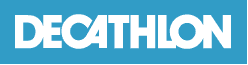 DEUXIEME PARTIE : LE PILOTAGE DE L’UNIVERS (Annexes 11 à 14)Déterminez le nombre de cordages à réaliser en une semaine pour que l’activité « pose de cordages » soit rentable en 2005 Jugez de la rentabilité effective de l’activité prévue en 2005.Identifiez les conséquences financières et commerciales de l’investissement dans une nouvelle machine à corder. Annexe 12 : Données relatives à l’activité « Pose de cordages ».Une machine à corder les raquettes de tennis a été acquise le 1er mars 2002 pour un montant de 33.488 € TTC.La machine est amortissable sur 6 ans (amortissement linéaire)Pour chaque recordage, l’employé passe 20 minutes. Son salaire horaire est de 15 € (charges comprises)Le prix moyen du cordage lui-même, quelle que soit la raquette, est de 10 € TTCLa réparation est facturée au client  à 20 € TTCPendant la réparation, une raquette est prêtée gracieusement au client.15 raquettes de 72 € TTC chacune sont donc mises à la disposition des clients. Elles sont renouvelées par tiers chaque année (on supposera que le prix est constant)Données communiquées par le fournisseur de machines à corder :Annexe 13 : Prévisions de cordages de raquettes de tennis pour l’ année 2005Type de machinePrix TTCRecordage uniquement des raquettes de tennis35.600 € TTCRecordage des raquettes de tennis, de badminton, de squash42.000 € TTCMoisJanv.Fév.MarsAvrilMaiJuinJuil.AoûtSept.Oct.Nov.Déc.Cordages1001121301431552151681391529489118